Additional Figure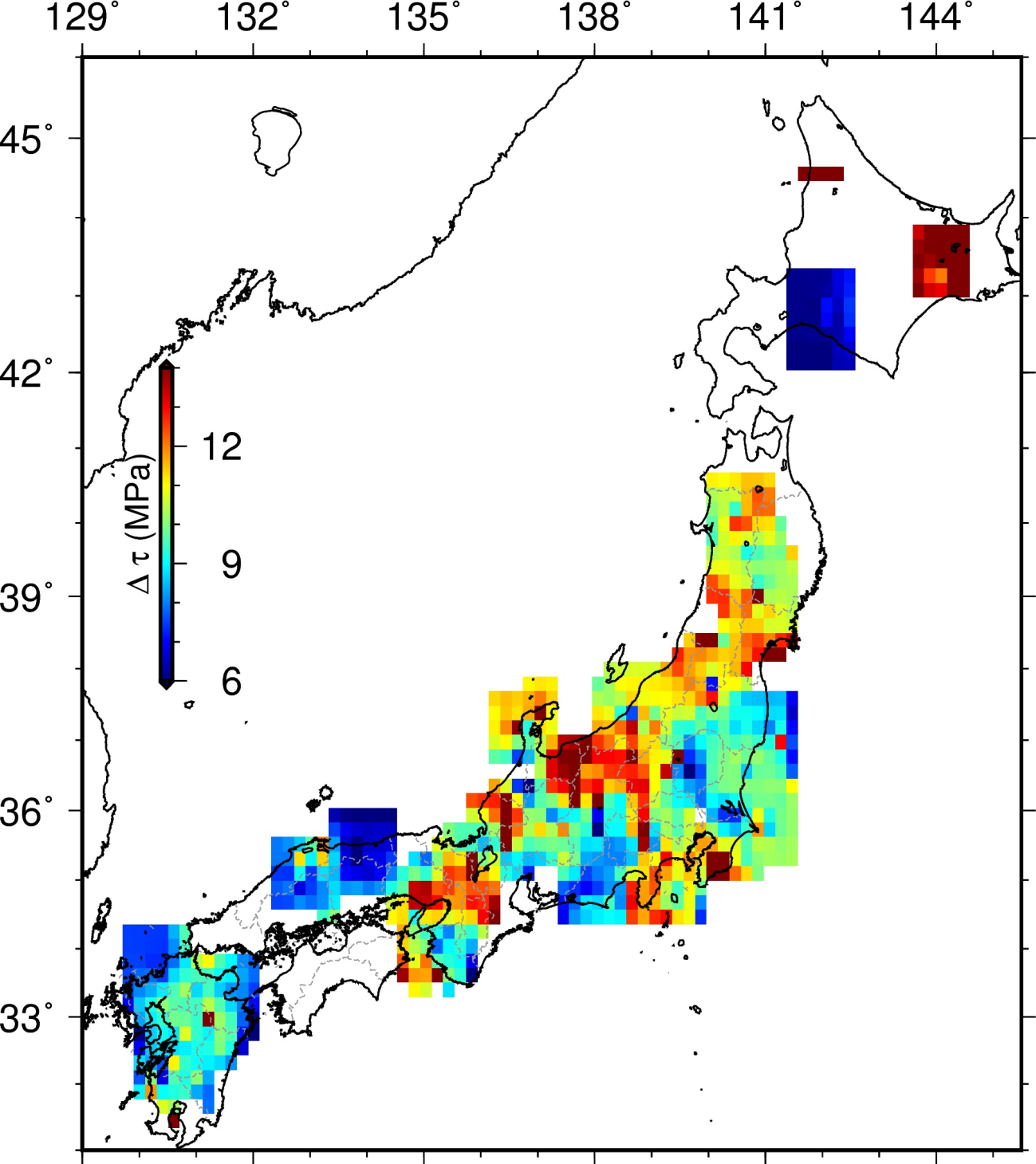 Fig. S1. Spatial distribution of the stress drop estimated based on the circular symmetrical rupture model.